SUNDAY, DECEMBER 1, 201911:45 amMathias Meyer				      A104ASSA-08-07	Reproducibility of Radiomics Features Using Single-Energy Dual-Source CT: Influence of Radiation Dose and CT Reconstruction Settings Within the Same Patient12:30 pm – 1:00 pmHamid Chalian, MD	         PH Community, Learning CtrPHS-SUA 	Physics Sunday Posted Discussions - An Update on Multienergy CT:  Physics, Principles and Applications12:30 pm – 1:00 pmMartin Tornai, PhD	         PH Community, Learning Ctr PHS-SUA	Phantom Study of Prone Breast PET/CT Targeted Towards Improving Clinical Applications2:00 pm – 2:30 pmCharles Kim, MD	                                                                 S404CD RC112D	Interventional Complications: Role for CTA and MRA2:00 pm – 3:30 pmJared Christensen, MD			            S402ABRC101A	Lung Cancer Screening (Interactive Session) Logistics of ScreeningMONDAY, DECEMBER 2, 2019 8:30 pm – 10:00 amKaren Johnson, MD, Connie Kim, MD, Mary Scott Soo, MD, Sora Yoon, MD			                                 E264RC252	US Guided Interventional Breast Procedures (Hands on)8:30 am – 10:00 amGeoffrey Rubin, MD			            S104ARC212	Body Imaging Expert Panel: CTA or MRA?8:30 am – 10:00 amChristopher Roth, MD                                                      S404CDRCC21	Core Cybersecurity for Imaging Departments and Imagers: Threats, Vulnerabilities and Best Practices10:30 am – 12:00 pmIslam Zaki, MBBCh			           N228SSC05-01      How Frequently Does HCC Develop in At-Risk Patients with a Negative Liver MRI Examination?10:30 am – 12:15 pmGeoffrey Rubin, MD			         S406AMSMC22	Cardiac CT Mentored Case Review: Part II (In Conjunction with the North American Society for Cardiovascular Imaging) (Interactive Session)10:30 am – 12:00 pmDaniele Marin, MD			            N230SSC06	Gastrointestinal (Advanced Response Evaluation)11:20 am – 11:30 amHemant Desai, MD			       S401CDSSC02-06	Correlation Between quantitative Left Ventricular Myocardial Scar Volume and Left Ventricular Ejection Fraction in Cardiac Sarcoidosis11:50 am – 12:30 pmFederica Vernuccio, MD			            N228SSC05-09	Hepatobiliary Phase Hypointensity as Predictor of Progression to Hepatocellular Carcinoma for Intermediate-High Risk Lesions12:30 pm – 2:00 pmChristopher Roth, MD	                                              N226RCC23	Want to Learn More About Imaging Informatics:  Education, Resources, and Certifications3:00 pm – 4:00 pmTracy Jaffe, MD				         N229SSE10	Gastrointestinal (Small Bowel, Crohn’s Disease)TUESDAY, DECEMBER 3, 20198:30 am – 10:00 amChristopher Roth, MD			        S504ABRC353	Enterprise Imaging for the Practicing Radiologist8:30 am – 10:00 amDaniel Barboriak, MD			           S403BRC325	Quantitative Imaging:  Modality Independent Issues - Digital Reference Objects8:30 am – 10:00 amPage McAdams, MD			            S406ARC301D	HRCT of Interstitial Lung Disease:  Interactive Read with the Experts (interactive Session) Panel8:30 am – 10:00 amEhsan Samei, PhD			               N226RC324D	Designing the Program of the Future8:50 amFrancesca Rigiroli, MD			   S405ABRC309-02	  Machine-learning Analysis of Radiomic Features for the Preoperative Assessment of Vascular Involvement in Patients with Pancreatic Ductal Adenocarcinoma10:30 am – 12:00 pmChristopher Roth, MD                                                     N226 RCC32	Radiology Informatics Mistakes and War Stories from the Physician Front Lines11:05 am – 12:25 pmJoseph Mammarappallil, MD, PhD		                N135RSNA R&E Foundation Scholar Presentations	Utilization of Hyperpolarized 129Xe MRI for Diagnosis of Idiopathic Pulmonary Fibrosis12:00 pm – 1:00 pmDUKE ALUMNI LUNCHEON
ADLER CC 24, 2ND FLOOR1:30 pmTerence Wong, MD, PhD			          E450BMSCC33A		PET/CT Case-based Review - Abdomen/Pelvis2:00 pm – 3:30 pm Daniele Marin, MD			           D105FCS36	Efficiency and Risk Management in the CT Suite:  Becoming Your Ultimate Diagnostic partner Presented by Bracco Diagnostics, Inc.3:00 pm – 4:00 pmRajan Gupta, MD			           S403ASSJ09	Gastrointestinal (Quantitative Imaging Techniques)3:00 pm – 6:00 pm Gary Schooler, MD			           E353BRC413-01	Pediatric Liver Malignancies3:00 pm – 4:30 pmGeoffrey Rubin, MD			             E351RC403B	Current Practice and Emerging Techniques in Coronary CT3:00 pm – 4:30 pmTimothy Amrhein, MD			        S406ARC405B	Neuroradiology: Small Tricks to Avoid Big Misses (Interactive Session):  Disorders of CSF Circulation3:00 pm – 4:00 pm Jayasai Rajagopal				      N226                                                                               SSJ22-02 Comparison of Low Dose Image Quality in Conventional and Photon-Counting CTWEDNESDAY, DECEMBER 4, 20198:30 am – 10:00 amCharles Kim, MD	                            S504CD RC511C	Hepatic Artery Infusion Therapy with Y90 Microspheres9:40 am – 10:00 amMustafa Bashir, MD			  N227BRC529E	Protocol Optimization and Artifacts in MRI - Top 10 Artifacts10:30 amFrancesco Ria, DMP			E353C	Total Risk Index: A Mathematical Model for Decision Making Based on Clinical and Radiation Risk Assessment in CT10:30 am – 12:00 pmTina Tailor, MD				E352SSK04	Science Session with Keynote: Cardiac (Great Vessels)3:00 pm – 4:00 pmIslam Zaki, MBBCh			E353ASSM11-04	Relative Sarcopenia with Excess Adiposity is an Independent Predictor of Survival After Transjugular Intrahepatic Portosystemic Shunt (TIPS) Creation3:10 pm – 3:20 pmSuranjata Samanta			S504CDSSM01-02	  Investigation of Breast Cancer Detectability Using Total Breast PET Imager4:30 pm – 6:00 pmErik Paulson, MD			N226SPSC43	Controversy Session: Radiology Practice StandardsTHURSDAY, DECEMBER 5, 20198:30 amTerence Wong, MD, PhD			S504CDRC611	Head and Neck FDG-PET/CT: Applications and Interpretation10:30 am – 12:00 pmNicholas Said, MD, MBA			S401ABRCA52C	Clickonomics: Leveraging Readily Available Hardware and Software Tools to Eliminate Wasteful Repetitive Tasks Embedded in Routine Workflow10:30 am – 12:00 pmErik Paulson, MD			S103ABSSQ06	Gastrointestinal (Oncology)2:30 pm – 4:00 pmNicholas Said, MD, MBA			S401ABRCA54	Generating AutoHotkey Scripts to Automate Repetitive Tasks and Optimize Radiology Workflow (Hands-on)4:30 pm – 6:00 pmJoseph Mammarappallil, MD, PhD		E451ARC701E  Lung Biopsy in the Era of Personalized Medicine4:30 pm – 6:00 pmTimothy Turkington, PhD     		S504CDRC711C	SPECT/CT Technology: State of the Art5:35 pm – 6:00 pmMustafa Bashir, MD			S406ARefresher Course 	LI-RADS Update - Challenging LI-RADS TopicsPosters and Exhibits – Lakeside Learning CenterSUNDAY, December 1, 2019Hananiel Setiawan		       Learning CenterPH201-SD-SUB2	Patient-Informed and Physiology-Based Modelling of Hepatic Contrast Dynamics in Contrast-Enhanced CT ImagingHamid Chalian, MD		        Learning CenterCH100-ED-X	Incidental bony and Articular Lesions on a Chest CT:  An Algorithmic Approach for the Chest RadiologistTUESDAY, DECEMBER 3, 201912:15 pm – 12:45 pmJayasai Rajagopal	                        Learning CenterCA248-SD-TUA4	Imaging of Coronary Plaques and Stents with Conventional and Photon-Counting CT	WEDNESDAY, DECEMBER 4, 2019Aiping Ding			       Learning CenterPH262-SD-WEA4	Identification and Assessment of Scan Frequency and Cumulative Radiation Exposure in Repeated CT Scans: A Retrospective Cohort StudyTHURSDAY, DECEMBER 5, 201912:45 pm – 1:15 pm Fides Schwartz, MD; Tina Tailor, MD	       Learning CenterHPS-THB	The Art of Imaging Methods-Using Micro-CT to Uncover the Secrets of Ancient Ivory Manikins12:45 pm – 1:15 pmElisabeth SeyferthVIS-THB	Particle Embolization for Treatment of Acute Lower Gastrointestinal Hemorrhage is Associated with Higher Rates of Ischemic Bowel Complications: A Single-Center Retrospective Analysis12:45 pm – 1:15 pm Christopher GalloCHS-THB	Ferumoxytol-Enhanced MR Venography of the Central Veins of the Thorax to Evaluate Stenosis and Occlusions in Patients with Renal FailureAVAILABLE ALL WEEKSarah Cater, MD			Learning CenterOB102-ED-X 	Abnormalities of the Fetal Central Nervous System: Prenatal Ultrasound Diagnosis with Postnatal CorrelationDepartment of Radiology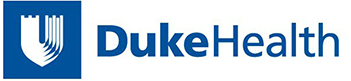 RSNA 2019Annual MeetingDecember 1-6, 2019McCormick PlaceChicago, IllinoisDirectoryAlumni LuncheonTuesday, December 3rd12:00 – 1:00 p.m.Hyatt McCormick PlaceAdler CC 24, 2nd floor